Climat du Canada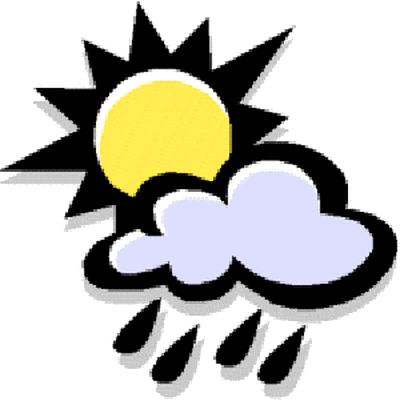      Temps 					  	  ClimatTypes du climatClimat Continental: 				Climat Maritime:Exemple:						Exemple: 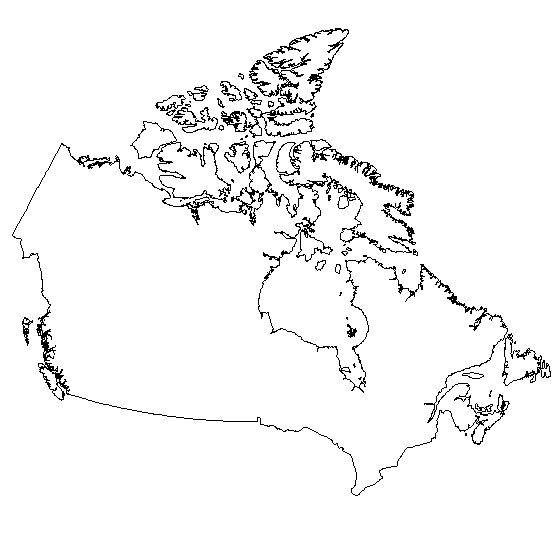  Identifiez les 8 Régions Climatiques du Canada: 